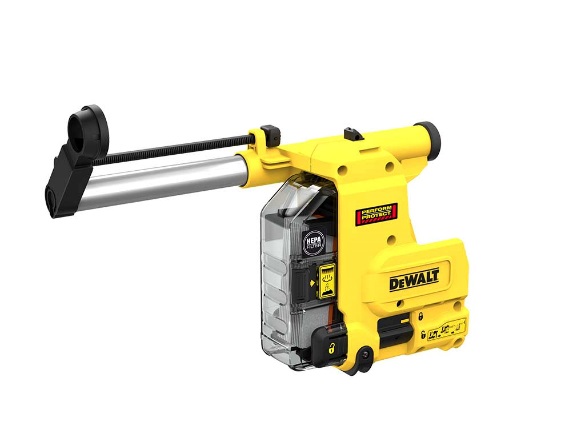 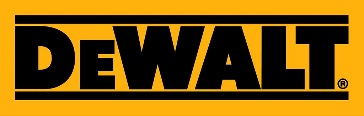 D25304DH-XJStaubabsaugung für 3kg BohrhämmerLeistungsstarke Staubabsaugung mit großdimensioniertem Auffangbehälter für Bohrhammermodelle DCH283, DCH323, DCH333, DCH334, D25333 und D25334Für Löcher mit Bohrdurchmesser bis 26mm und 180mm TiefeLeistungsstarker HEPA-Filter reduziert den Austritt von Staubpartikeln auf ein MinimumManuelle Filterreinigungsfunktion – Ermöglicht ein Abrütteln des Filters bei SaugkraftverlustWerkzeuglose Befestigung der Staubabsaugung an der Maschine Auffangen von Bohrmehl und Staub direkt am Bohrloch Kompaktes und leichtes Design Ideal für Überkopfarbeiten sowie für Arbeiten in staubempfindlichen RäumenSerienmäßiger Lieferumfang Staubabsaugung D25304DH-XJTechnische DatenPassend zu BohrhammemodellenDCH283, DCH323, DCH333, DCH334, D25333, D25334max. Bohrdurchmesser mm26max. Bohrtiefe mm180max. Bohrerlänge mm250Gewicht1,4 kgEAN5035048648773